Technology and Telecommunications Advisory Committee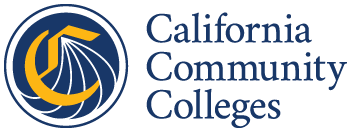 Quarterly Meeting Wednesday, September 10, 2020
Zoom  AttendeesZoom: Barney Gomez, Cheryl Aschenbach, Alex Jackl, Bryan Miller, DM Adler, Christopher Anderson, Bill Scroggins, Rick Snodgrass, Gregg Atkins, Joe Moreau, Tim Killingston, Stephen Heath, Gary Moser, Natasha Alvarez, Daryl Lal, Craig Rutan, Gian Gayatao, Suzanne Wakim, Sean Burke, Gary Bird, Rico Bianchi, Michael Tuitasi, LeBaron Woodyard, JC Sales, Robert Stewart Jr, Tim Calhoon, Gary Moser, Jim Kelly, Russell Grant, Christine Ziegler, David Kendall, Don Lopez, Elaine Kuo, Fred Rocha, Jennifer Coleman, Sean Burke, SSCCC President (Steven), Susan Cheu, Todd Hoig, Deb Barker-Garcia 10:00am – 10:15am | Welcome and Introductions | Bill Scroggins and Cheryl Aschenbach 10:15am – 10:40am | TTAC Goals and Vision for Success Alignment | Barney Gomez, Alex Jackl  Mapped TTAC goals back to the Vision for Success goals and commitments Reference “Committees Goals VFS” document Discussion Goal 9: should we call out other examples beyond CCCApply and COCO Inclusive of all Ed Tech Portfolio tools and services Bill Scroggins: with the system being remote, should we add a goal about remote instruction? Internet access, computer technology, virtual solutions for faculty, upgrades to Canvas Barney: JC Sales and I are working on additional contracts and will be communicating to the field Tim K.: When will there be an ADA review of all programs? JC: All of our contracts meet 508 ADA compliance. I’d like to include you in the conversation. Tim K.: Big issue with Adobe Sign and VPAT   ACTION ITEM Goals approved by TTAC, add goal number 10: Online education resources, include digital access for students 10:40am – 11:00am | DII Strategy | Barney Gomez and TAP Team  Key projects   Mission crucial “Vision for Success” work efforts and outcomes requiring executive sponsorship COCI CCC Data (Data Lake and Data Warehouse) Lake = raw dataWarehouse = structured so researchers can pull data Data Mart = usually user facing, structured elements Super Glue/edExchange/eTranscript CA Enterprise Single Sign-on (Okta) Common ERP Governance (Data and otherwise) Data Harmonization Portal/Application Rationalization Document Management (iManage) There are other projects beyond on this list. Goal is to work on standardizing the list of projects above where it makes sense. How can the system provide technology and use data with the student in mind? Should be visionary and not reactive Discussion Tim K: Are we looking at using block chain security for these projects? Tim C: Where appropriate we would use it. Gary Moser: Can we get access to the data? Barney: It really depends on governance. From a governance side, we are locking it down to ensure the integrity of the data. Alex: I agree, it’s really not a technical issue. Reports can be pulled. But we need to get a strict governance policy in place. It’s the priority of the data governance group. Todd: Right now the technical side is a lot further than the governance side. ACTION ITEMAlex Jackl: Look into and share list of data sets for the source points for all these systems 11:00am – 11:40am | Updates – Review and Feedback | All Change management roadmap to facilitate a shared platform Look at variance of need across system What a change management roadmap look like for our system? Phase 1 – Current State Assessment Phase 2 – Change Management Roadmap CCC Staff Time Commitment Exec Leadership – at least 1 session Workshop participants 7-8 sample districts Meeting for about 20-25 hours over 7 weeks Worked with CO to determine district guidelines to choose sample districts Proposed list of Districts: Barstow, Contra Costa, LA, Los Rios, Pasadena Area, Siskiyou Joint, Southwestern CO QuestionsCyber attacks becoming more prevalent Working with TechCenter to close gaps and provide best practices. Webinar about minimal solution efforts for colleges Discussion Michael: Can we add a college with a homegrown option?Joe: That’s a good call. We can look into it.Bill: Have you asked Huron to look at any other states that would be comparable? Joe: That’s actually why we reached out to Huron, they’re working in a variety of states right now and have a model that they can bring to do an analysis of our system. Important point in bringing to this engagement. Barney: What are colleges doing to open access to students for WiFi? Michael V: Will work to pull together CSSOs and ideas. ACTION ITEMS Cheryl to reach out to DTAC to see what they’re doing to expand access to students. 11:40am – 11:50am | Next Steps and Close | All Barney: Huron proposal – if everyone is ok with it, I’d like to take it to CO leadership. JC: CollegeBuys happy to discuss digital divide with any colleges and see how to help.Bill: New members, we encourage you to bring back these conversations to your respective groups and continue to engage. Robert: Are the conversations in this group allowed outside this group? Barney: I don’t see it as an issue, can help advocate for support. ACTION ITEMS Huron proposal approved to move forward Adjournment The meeting was adjourned on Wednesday, September 10 at 11:50am.  